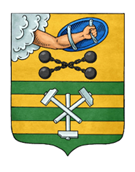 ПЕТРОЗАВОДСКИЙ ГОРОДСКОЙ СОВЕТ4 сессия 29 созываРЕШЕНИЕот 25 ноября 2021 г. № 29/4-20Об утверждении Программы приватизации муниципального имущества Петрозаводского городского округа на 2022 год и на плановый период 2023 и 2024 годов В соответствии с Федеральным законом от 21.12.2001 № 178-ФЗ 
 «О приватизации государственного и муниципального имущества», Уставом Петрозаводского городского округа Петрозаводский городской СоветРЕШИЛ:1. Утвердить Программу приватизации муниципального имущества Петрозаводского городского округа на 2022 год и плановый период 2023 и 2024 годов согласно приложению.2. Поручить Администрации Петрозаводского городского округа осуществить продажу муниципального имущества, планируемого 
к приватизации на 2022 год и плановый период 2023 и 2024 годов, 
в соответствии с действующим законодательством.Председатель Петрозаводского городского Совета                                       Н.И. ДрейзисГлава Петрозаводского городского округа                          В.К. Любарский